СОХРАНИЖИЗНЬ!#ВЫСКАЖИСЬ!С 6 по 12 мая 2019 года проходит Пятая Глобальная неделя безопасности дорожного движения ООН, посвященная теме ЛИДЕРСТВА в сфере обеспечения безопасности дорожного движения. В целях привлечения внимания к проблеме обеспечения безопасности дорожного движения проходит акция  #СОХРАНИЖИЗНЬ!#ВЫСКАЖИСЬ! Условия участия в акции: Срок проведения акции в Челябинске с 1 по 17 мая 2019 г.;Ознакомится с материалами о Пятой Глобальной недели безопасности дорожного движения ООН (#gibdd #chelgai74);Стать лидером в безопасности дорожного движения! Соблюдать Правила дорожного движения! Сделать фотографию (селфи) c обращением к участникам дорожного движения или записать видеоролик. Рамку для обращения (плакат акции) можно скачать здесь:  www.dddgazeta.ru   #chelgai74; Фотографию, видеоролик разместить в социальной сети с хэштегом #ВЫСКАЖИСЬ! и направить на электронный адрес konkurs-gibdd74@yandex.ru (указать данные участника, образовательную организацию, телефон) или написать сообщение в «ВКонтакте» группа «Нужно соблюдать ПДД»;Все фотографии и видеоролики будут размещены в социальной сети «ВКонтакте. Группа «Нужно соблюдать ПДД» в альбоме «#ВЫСКАЖИСЬ!». Направляя свою фотографию, ролик участник соглашается с условиями его проведения;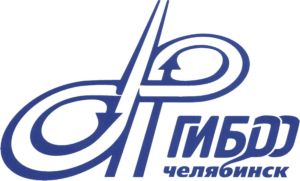 Авторов самых оригинальных обращений и роликов ждет сюрприз.  